		BidangKesehatan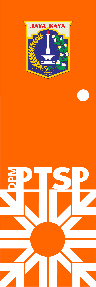 Checklist PersyaratanKelengkapan Berkas:CatatanKet : Mohon memberi catatan apabila pemohon datang lebih dari satu kali atau mengalami hambatan dalam langkah prosedur		Bidang Kesehatan                                                 Checklist PersyaratanKelengkapan Berkas:CatatanKet : Mohon memberi catatan apabila pemohon datang lebih dari satu kali atau mengalami hambatan dalam langkah prosedurNo.                /Surat Izin Praktik Dokter Umum (Praktik Perorangan)KewenanganKecamatanPengertianBukti tertulis yang diberikan Dinas Kesehatan Kabupaten/Kota kepada dokter dan dokter gigi yang telah memenuhi persyaratan untuk menjalankan praktik kedokteranDasar HukumPeraturan Menteri Kesehatan Nomor 2052/MENKES/PER/X/2011Diajukan Melalui WebJakevoNoPersyaratanAdaTidak ada1Menginput Formulir  Surat Izin Praktik Dokter Umum (Praktik Perorangan) secara elektronik melalui jakevo.jakarta.go.id2Identitas Pemohon/Penanggung Jawab (Scan Asli)WNI : Kartu Tanda Penduduk (e-KTP)3Jika dikuasakanSurat kuasa di atas kertas bermaterai sesuai peraturan yang berlaku dan KTP-el orang yang diberi kuasa4Surat Keterangan Persetujuan tetangga (kiri, kanan, depan, belakang)5Dokumen Lingkungan / Izin Lingkungan sesuai ketentuan peraturan perundang-undangan ;SPPL yang dilengkapi Perjanjian Kerjasama Pengelolaan Limbah Medis Padat dan Cair dengan pihak lain yg telah memiliki Izin Pengelolaan Limbah dari Kementerian Lingkungan Hidup 6Surat Tanda Registrasi (STR) yang masih berlaku (Scan yang dilegalisasi), jika e-STR (lampiran Scan Asli)7Rekomendasi asli dari Organisasi Profesi sesuai wilayah tempat praktik8Scan Asli Ijazah9Surat pernyataan di atas kertas bermaterai sesuai peraturan yang berlaku dari pemohon yang menyatakan:Tidak melakukan tindakan aborsiMentaati peraturan yang berlaku dan melaksanakan etika profesi10Surat pernyataan Akan bekerja sama dengan puskesmas kecamatan setempat di atas kertas bermaterai sesuai peraturan yang berlaku 11Surat keterangan dari pimpinan bagi PNS atau TNI atau POLRI12Surat Pernyataan memiliki tempat kerja di fasilitas pelayanan kesehatan atau tempat praktik (bermaterai sesuai peraturan yang berlaku)13Foto lokasi tempat praktik (tampak muka dan tampak dalam)14Pasfoto berwarna terbaru ukuran 4x6 cm sebanyak 3 (tiga) lembar15Bukti Kepemilikan TanahJika Milik PribadiSertifikat Tanah/ Akte Waris/ Akte Hibah/ Akte Jual Beli (AJB), bila bukan atas nama pemohon , lampirkan data pendukungJika tanah atau bangunan disewa:Perjanjian sewa-menyewa tanah atau bangunanSurat pernyataan diatas kertas bermaterai sesuai peraturan yang berlaku dari pemilik tanah atau bangunan yang menyatakan tidak keberatan tanah atau bangunan digunakanKartu Tanda Penduduk (KTP) pemilik tanah atau bangunan (Scan Asli)16Izin Terdahulu Atau Surat Keterangan Hilang Dari Pejabat Yang Berwenang, Jika Perpanjangan Atau PerubahanNoLangkah ProsedurTgl DiterimaTgl PenyelesaianParaf1Front Office2Tim TeknisSurvey / Tidak Survey3Kasubag TU4Kepala Unit PTSP5Petugas penomeran6Front OfficeWaktu PenyelesaianBiaya RetribusiMasa Berlaku7 Hari Kerja-Sesuai STRNo.                /Surat Izin Praktik Dokter Umum(Penanggung Jawab Fasilitas Kesehatan)NoPersyaratanAdaTidak ada1Menginput Formulir  Surat Izin Praktik Dokter Umum (Penanggung Jawab Fasilitas Kesehatan) secara elektronik melalui jakevo.jakarta.go.id2Identitas Pemohon/Penanggung Jawab (Scan Asli)WNI :  Kartu Tanda Penduduk (e-KTP) dan Kartu Keluarga (KK)Nomor Pokok Wajib Pajak (NPWP) 3Jika dikuasakanSurat kuasa di atas kertas bermaterai sesuai peraturan yang berlaku dan KTP orang yang diberi kuasa4Izin Sarana :Izin Operasional / Sertifikat Standar yang telah terverifikasi untuk sarana kesehatan perpanjanganNIB dan Sertifikat Standar belum terverifikasi untuk sarana kesehatan baru5Surat Tanda Registrasi (STR) yang masih berlaku (Scan yang dilegalisasi), jika e-STR (lampiran Scan Asli)6Rekomendasi asli dari Organisasi Profesi sesuai wilayah tempat praktik7Scan Asli Ijazah8Surat Pernyataan memiliki tempat kerja di fasilitas pelayanan kesehatan atau tempat praktik (bermaterai sesuai peraturan yang berlaku)9Surat pernyataan di atas kertas bermaterai sesuai peraturan yang berlaku dari pemohon yang menyatakan:Tidak melakukan tindakan aborsiMentaati peraturan yang berlaku dan melaksanakan etika profesi10Surat keterangan dari pimpinan bagi PNS atau TNI atau POLRI11Surat keterangan dari pimpinan fasilitas pelayanan kesehatan yang menyatakan bekerja pada sarana yang bersangkutan sebagai penanggung jawab12Pasfoto berwarna terbaru ukuran 4x6 cm sebanyak 3 (tiga) lembar13Izin Terdahulu Atau Surat Keterangan Hilang Dari Pejabat Yang Berwenang, Jika Perpanjangan Atau PerubahanNoLangkah ProsedurTgl DiterimaTgl PenyelesaianParaf1Front Office2Tim TeknisSurvey / Tidak Survey3Kasubag TU4Kepala Unit PTSP5Petugas penomeran6Front OfficeWaktu PenyelesaianBiaya RetribusiMasa Berlaku3 Hari Kerja-Sesuai STR